*SCHOOL LOCATION*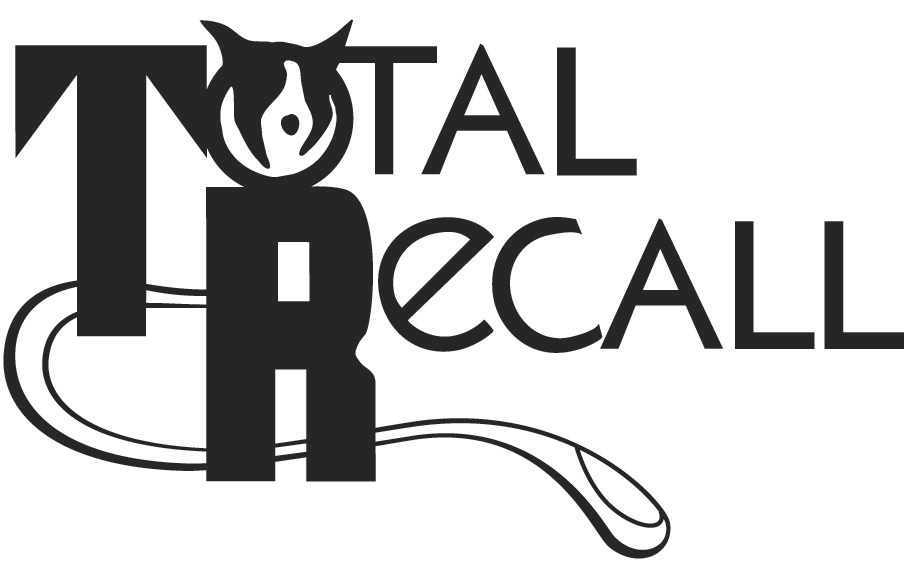 TOTAL RECALL SCHOOL FOR DOGS17285 Forest Blvd. North (Hwy 61)
Hugo, MN  55038651-464-1799    www.trdogs.com
CLASS REGISTRATION FORMName of Class		Number of Weeks	Class Start Date		Class Start Time	Name				Address				City	State	Zip	County	Phone	Email Address			Dog’s Call Name	Breed	   Sex:   M    FAge of Dog	Date of Shots	Spayed or Neutered? (circle one)Has the dog bitten a person or other animal?  Yes / No     If yes, explain:Has this dog had previous training?  Y / N       If yes, where?				How long has this dog been in training?	Completed course?  Yes / NoPAYMENT OPTIONSWe accept checks, Visa, Master Card, American Express & Discover (circle one).  Class registration requires a non-refundable minimum deposit of $40.00 but you may choose to pay full amount.Course Fee $ 	Deposit Amount $ 		Balance Due $ 	Card Number			Exp. Date	Authorized Signature			Amount to Charge $	Return signed registration with payment to mailing address listed above.  Balance is due on the first night of class.*****Waiver and Assumption of Risk(Please read carefully)I understand that the rules presented by Total Recall School for Dogs are for the safety of all persons, dogs, and/or property while I am in attendance at Total Recall School for Dogs.  In signing this Waiver and Assumption Risk I am accepting all responsibility for any and all actions by me, my dog, and any other persons I may bring that may result in injury to any persons, dogs, or property while at Total Recall School for Dogs.  I also agree to indemnify and hold harmless Total Recall School for Dogs, its owners and trainers from any and all claims by me, any member of my family, or guests who may accompany me, for any injury to said persons, dogs and/or property.  I also agree to any other rules that may be brought to my attention, either in writing or verbally, in the future by Total Recall School for Dogs and its agents.Owner’s Signature		Handler’s Signature						(if different than owner)